ENVIA TOTA LA DOCUMENTACIÓ A:   matriculacio.cicles.canvilumara@gmail.com1. DADES PERSONALS OBLIGATÒRIES2. QUOTA DE MATERIAL I SORTIDES  DEL CENTREPAGAMENT DE LA QUOTA DE MATERIAL I SORTIDES3. FORMALITZACIÓ DE LA MATRÍCULAEnvia per correu electrònic tota la documentació requeridaPER A: 	matriculacio.cicles.canvilumara@gmail.comASSUMPTE:    DNI XXXXXXXX-M  MATRICULA 1 TAPD
Adjunts:        A, B, C, D, E i FDNI/NIE/PASS de l’alumne/a per les dues caresTargeta sanitària individual (TSI) de l’alumne/aUn d’aquest documents d’accés als estudis (NO Butlletins de notes) MARCA’LResguard de l’ingrés de la quota de material i sortidesCompromís i acceptació de les condicions de la formació en alternança:DOCUMENT DESCARREGABLE  (CTRL + CLIC per seguir l’enllaç)
Aquest mateix  document (matrícula d’alumnes nous) complimentat degudamentEls documents han d’estar escanejats en PDF preferiblement, o en jpg. i ADJUNTS. Si tens dificultat en enviar la documentació per correu electrònic, pots demanar hora al web de l’institut (Secretaria):  inscanvilumara.cat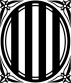 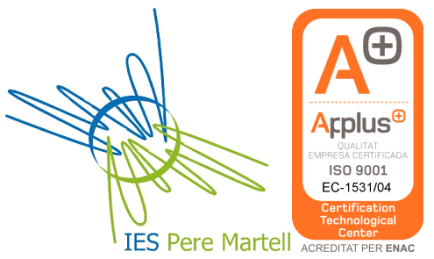 Generalitat de Catalunya Departament d’EducacióInstitut Can VilumaraCFGM T. Atenció a Persones DependentsMatrícula alumnes nousper al curs 2022-2023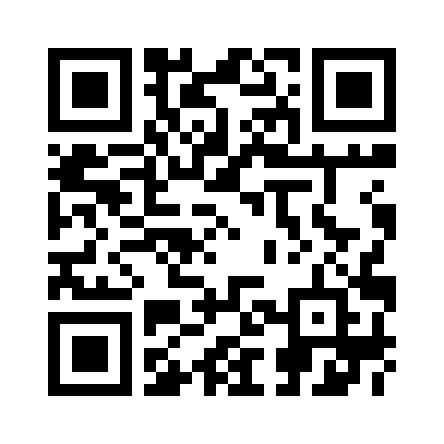 DNI/NIE/PASSNom CognomsAdreçaNúm:          Pis:Núm:          Pis:Núm:          Pis:PoblacióCP:CP:CP:E-mail alumne/a E-mail pare/mareTelèfon alumne/aTelef. Pare/mareTitulació que et permet l’accés  ☐   ESO       ☐   ESO       ☐   ESO     ☐   PROVA D’ACCÉS☐   PROVA D’ACCÉS☐   PROVA D’ACCÉSQuina documentació aportes?  ☐ Títol o resguard   ☐ Títol o resguard   ☐ Títol o resguard ☐ Certificat de prova d’accés☐ Certificat de prova d’accés☐ Certificat de prova d’accésQuina documentació aportes?  ☐ Historial acadèmic  ☐ Historial acadèmic  ☐ Historial acadèmicQuina documentació aportes?  ☐ Certificat de notes  ☐ Certificat de notes  ☐ Certificat de notesÚltim estudi  matriculatCurs acadèmic?
per exem. 2021-22Curs acadèmic?
per exem. 2021-22Torn al que et matricules?Matí  ☐    Tarda  ☐Treballes actualment?Treballes actualment?Treballes actualment?sí       ☐    no      ☐sí       ☐    no      ☐1r CURS105€La quota de material de centre inclou: assegurança escolar, dossiers, xerrades, material d’activitats i algunes sortides. 
No estan inclosos els llibres.METODE: TRANSFERÈNCIAMÈTODE: TARGETABANC DE SABADELL
ES74 0081 0238 0200 0135 6838BENEFICIARI: INS CAN VILUMARAIMPORT: 105€CONCEPTE: QUOTA 1TAPD  NOM+COGNOM ALUMNE/AGUARDEU EL RESGUARD DE PAGAMENTCAIXER DE BANC DE SABADELLOPCIÓ: PAGAMENT A TERCERS – CODI 4142
PREMEU QUOTA1TAPD  NOM+COGNOM ALUMNE/A IMPORT: 105€ACCEPTAR per imprimir comprovantGUARDEU EL RESGUARD DE PAGAMENT  ☐ Títol o resguard ESO  ☐ Historial acadèmic ESO  ☐ Certificat de notes ESO  ☐ Certificat de superació de les proves d’accés a GMCONFIRMO QUE TOTA LA DOCUMENTACIÓ ENVIADA PER CORREU ELECTRÒNIC (ESCANEJADA) CORRESPON A DOCUMENTACIÓ ORIGINALsí  ☐   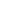 Desmarqui SI NO ESTÀ D’ACORD  l’acceptació de les normatives d’us de mòbils dins l’institut, de compromís educatiu i de drets d’imatge que podeu llegir a la nostra web:  https://agora.xtec.cat/inscanvilumara/general/acceptacio-de-normativa-a-liniciar-els-estudis-a-linstitut/Desmarqui SI NO ESTÀ D’ACORD  l’acceptació de les normatives d’us de mòbils dins l’institut, de compromís educatiu i de drets d’imatge que podeu llegir a la nostra web:  https://agora.xtec.cat/inscanvilumara/general/acceptacio-de-normativa-a-liniciar-els-estudis-a-linstitut/Desmarqui SI NO ESTÀ D’ACORD  l’acceptació de les normatives d’us de mòbils dins l’institut, de compromís educatiu i de drets d’imatge que podeu llegir a la nostra web:  https://agora.xtec.cat/inscanvilumara/general/acceptacio-de-normativa-a-liniciar-els-estudis-a-linstitut/Desmarqui SI NO ESTÀ D’ACORD  l’acceptació de les normatives d’us de mòbils dins l’institut, de compromís educatiu i de drets d’imatge que podeu llegir a la nostra web:  https://agora.xtec.cat/inscanvilumara/general/acceptacio-de-normativa-a-liniciar-els-estudis-a-linstitut/Desmarqui SI NO ESTÀ D’ACORD  l’acceptació de les normatives d’us de mòbils dins l’institut, de compromís educatiu i de drets d’imatge que podeu llegir a la nostra web:  https://agora.xtec.cat/inscanvilumara/general/acceptacio-de-normativa-a-liniciar-els-estudis-a-linstitut/Desmarqui SI NO ESTÀ D’ACORD  l’acceptació de les normatives d’us de mòbils dins l’institut, de compromís educatiu i de drets d’imatge que podeu llegir a la nostra web:  https://agora.xtec.cat/inscanvilumara/general/acceptacio-de-normativa-a-liniciar-els-estudis-a-linstitut/☒COMPROMÍS EDUCATIU☒NORMATIVA D’APARELLS MULTIMEDIA I MÒBILS☒Autorització de la pròpia imatge